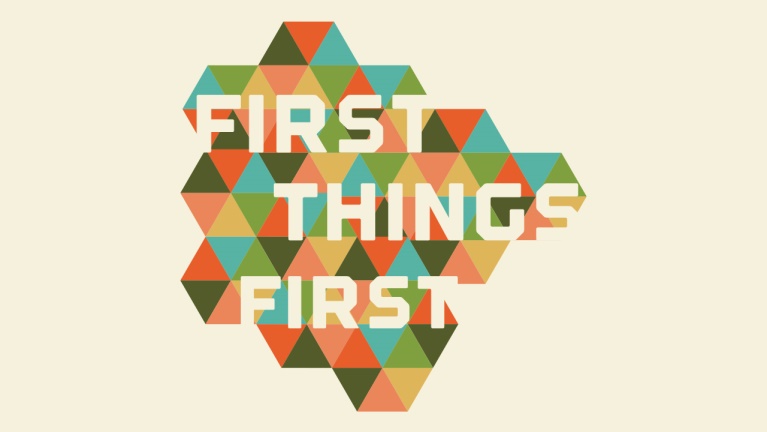 Introduction1st Things 1st has been a series about what Paul says is the foundation or starting point of our faith. Sometimes we can get so caught up in minutiae of doctrine (and good doctrine is important) that we neglect to build on what makes our faith unique, the death, burial, and resurrection of Jesus.Discussion QuestionsHave you ever had one of those moments where what was most important to you became very clear in the moment? What was it like?If you were to share your faith with someone, where would you start? What is the most important part of the story for you? How about if someone asked you where to start reading in the Bible-where would you suggest?  Read 1 Corinthians 15:3-4 What does Paul say this is the most important thing?What is significant about the idea that Christians understand Jesus to be God when it comes to his death on a cross-or another way of saying this is “who actually paid the price for our sin?”Read 1 Corinthians 15:5-9  Paul mentions several witnesses. If this was written just a few years after the event, what is important about that? How is that evidence of the resurrection?Read 1 Corinthians 15:12-20  Does it matter whether Jesus rose from the dead or not? What does the resurrection mean to those who follow Jesus?What dramatic changes were evident in those that believed Jesus rose from the dead? How has the resurrection changed you?Shaping Your Mind – “And if our hope in Christ is only for this life, we are more to be pitied than anyone in the world. But in fact, Christ has been raised from the dead. He is the first of a great harvest of all who have died.” 1 Cor. 15:19-20 NLTMoving Forward – “The issue on which everything hangs is not whether or not you like his teaching but whether or not he rose from the dead.” Tim Keller